О внесении изменений в Постановление Администрациимуниципального района Камышлинский Самарской области от 02.03.2017 № 70       В соответствии с Федеральным законом от 06.10.2003 № 131-ФЗ «Об общих принципах организации местного самоуправления в Российской Федерации», руководствуясь Уставом муниципального района Камышлинский Самарской области,  Администрация муниципального  района Камышлинский Самарской области  ПОСТАНОВЛЯЕТ:1. Внести в Постановление Администрации муниципального района Камышлинский Самарской области от 02.03.2017 № 70  «Об утверждении муниципальной Программы по профилактике терроризма и экстремизма,  минимизации и (или) ликвидации последствий проявления терроризма и экстремизма на территории муниципального района Камышлинский Самарской области на период 2017-2019 годы»  (далее-Постановление) следующие изменения:1.1. В Постановлении изменить название прилагаемой  муниципальной программы по профилактике терроризма и экстремизма,  минимизации и (или) ликвидации последствий проявления терроризма и экстремизма на территории муниципального района Камышлинский Самарской области на период  2012-2016 годы на следующее: «Муниципальная  программа по профилактике терроризма и экстремизма,  минимизации и (или) ликвидации последствий проявления терроризма и экстремизма на территории муниципального района Камышлинский Самарской области на период  2017-2019 годы».2. Опубликовать настоящее Постановление в газете «Камышлинские известия».3.  Разместить настоящее Постановление на официальном сайте Администрации муниципального района Камышлинский Самарской области в сети Интернет /www.kamadm.ru/.4. Контроль за исполнением настоящего Постановления оставляю за собой.         5.	Настоящее Постановление вступает в силу со дня его подписания. Глава муниципального района                                               Р.К.БагаутдиновШайхутдинов М.Н., 33052АДМИНИСТРАЦИЯ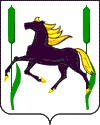 муниципального района КамышлинскийСамарской областиПОСТАНОВЛЕНИЕ28.07.2017 №352